Муниципальный конкурс  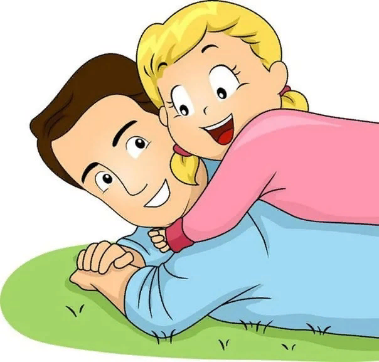 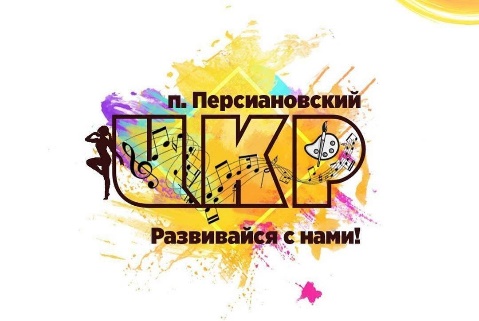 детского литературного творчества«Свет родных сердец» ОБЩИЕ ПОЛОЖЕНИЯ.1.1. Настоящее Положение определяет основные цели и задачи Конкурса, порядок и условия его проведения.1.3 Организатор конкурса – МБУ «Центр культурного развития». Конкурс является муниципальным.1.4.Начало конкурса приурочено к празднику «День отца»,  окончание – ко Дню защитника Отечества 1.5. Основная тема конкурса – дорогие сердцу мужчины. Произведения могут быть посвящены папе, дедушке, брату, крёстному, учителю и т.д.2.  ЦЕЛИ И ЗАДАЧИ КОНКУРСА:Целью конкурса является выявление и развитие творческого потенциала детей средствами  литературного творчестваЗадачи:- Приобщение детей к занятию литературным творчеством.- Развитие речевой культуры- Выпуск сборника лучших работ.3. СРОКИ ПРОВЕДЕНИЯ КОНКУРСА:3.1. Конкурс проводится с 16 октября до 23 февраля.3.2. Конкурсные работы принимаются с 1 ноября до 31 января3.3. Работа жюри с 1 февраля до 10 февраля3.4. Оглашение итогов конкурса – 10 февраля3.5. Выпуск сборника «Свет родных сердец - 2» - до 23февраля 2023 года.4. НОМИНАЦИИ КОНКУРСА:4.1. Авторское стихотворение4.2. Авторская проза (сказка, рассказ, эссе, притча и т.п.)5. ВОЗРАСТНЫЕ КАТЕГОРИИ УЧАСТНИКОВ:5.1. 7-10 лет 5.2. 11- 14 лет5.3. 15 – 18 лет6. ТРЕБОВАНИЯ К КОНКУРСНЫМ РАБОТАМ:6.1. Творческие литературные работы должны быть авторскими.6.2. Один участник может предоставить одно произведение6.3. Коллективное творчество не принимается6.4. Произведение должны быть написано с соблюдением норм русского языка6.5. Объем  работ:6.5.1. для 1 возрастной категории - не менее 8 строк стихотворения и не менее ½ страницы А4 прозы. (шрифт Times New Roman, 14 кегль, интервал — 1,15; )6.5.2. для остальных категорий – не менее 12 строк стихотворения и  1- 2 с6траницы А4 прозы  (шрифт Times New Roman, 14 кегль, интервал — 1,15; )6.6. Творческие работы принимаются вместе с заявкой и фото автора на электронный адрес oktobdeti@mail.ru до 31 января  2023 года.7. НАГРАЖДЕНИЕ УЧАСТНИКОВ7.1. Все победители, призеры и участники будут награждены дипломами и сертификатами в электронном виде7.2. Все педагоги -кураторы будут награждены благодарственными письмами в электронном виде.7.3.  Победители  и призеры  получат  сборник «Свет родных сердец -2»                                                                                           ПРИЛОЖЕНИЕ 1ЗАЯВКАна участие в муниципальном конкурсе детского литературного творчества«Свет родных сердец»Фамилия, имя участникаВозрастная категорияНазвание произведения, номинацияФИО куратора, контактный телефон